Association Club Hilal Athlétique Nador Volley baal. Fiche de poste :Organisme : Club Hilal Athlétique Nador Volley baal. Club Hilal Athlétique Nador Volley baal est une association qui travaille au Maroc depuis 2022 avec des projets adressés aux jeunes qui.A partir de sa création Club Hilal Athlétique Nador Volley baal a acheminé des programmes d’insertion des jeunes à travers le sport. En parallèle, le Club Hilal Athlétique Nador Volley baal mène des projets ayant pour but commun le développement territorial qui pourra le sport contribuer dans la région, EctBesoin :Club Hilal Athlétique Nador Volley baal est actuellement à la recherche d’un/une chargé(e) de projet dynamique et engagé(e) pour la gestion de projet ‘’ Les Marocains du monde contribuent au développement local à travers le sport’’.Ce projet s’inscrit dans le cadre de la composante 1 du programme régional des initaitives de la migration (PRIM) ayant pour objectif le financement des projets de migration aux associations de la région de l’Oriental. Ce programme est financé par l’Agence de développement Française, exécuté par Expertise France en partenariat avec le Conseil de la Région et la Wilaya de l’Oriental. Dans ce sens, l’association souhaite recruter un/e chargé (é) de projet qualifié afin d’élaborer et mettre en œuvre des activités du projet, il/elle sera responsable de la planification, de la coordination tout en collaborant étroitement avec les partenaires internes et externes.Missions générales du poste :Sous la responsabilité hiérarchique du Directeur Exécutif de l’Association Club Hilal Athlétique Nador Volley baal le(a) chargé(e) de projet devra permettre le développement du projet ‘’Les Marocains du monde contribuent au développement local à travers le sport’’, et sera chargé(e) du suivi technique du projet :Mettre en œuvre le projet : Planification, Mobilisation, Identification...Assurer le suivi administratif du projetAssurer le reporting technique du projetParticiper à la production des outils de reporting d’animation et de note de travail dans le cadre de la mise en œuvre du projetParticiper au comité de suivi et de pilotage de projetAssurer l’organisation logistique des activités du projet : réunions, séminaires, formations, visites d’études etc.Préparer les correspondances de nature administrative et assurer une bonne distribution et diffusion des messages aux personnes concernées.Profil requis :Diplômé(e) en gestion ou équivalent (Bac +3).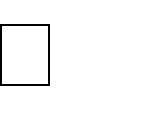 Expérience minimale de 3 ans dans la gestion de projet.Une expérience associative est demandée.Maitrise du français et de l’arabe (Anglais souhaitable)Parfaite maitrise des outils bureautiques.Capacités managériales.Compétences relationnelles, dynamisme, et réactivité.Capacités de planification, de synthèse et d’analyse.Capacités à endurer un rythme de travail soutenu toute la période du projet.Nous vous proposons :Un contrat CDD de 10 Mois à partir du 01 juillet 2024 (Avec 1 mois d’essai).Comment Postuler ?Adressez votre CV et Lettre de Motivation à l’adresse hailalnadorvolleybaal@gmail.com En spécifiant en Objet : Recrutement chargé du projet ; Les candidatures n’incluant pas cet intitulé ne seront pas prises en compte. Et ce Avant le 25 Juin 2024 à 00h00 Heure Maroc.Information sur le posteInformation sur le posteTitre du poste	Chargé(e) de projetOrganismeAssociation Club Hilal Athlétique Nador Volley baal. Lieu d’affectationAREKMANE NadorEntrée en poste	01 Juillet  2024Durée du contrat10 mois à plein temps.